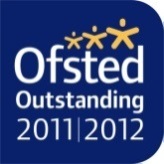 Dear applicant, Thank you for your interest in the position of permanent EYFS to support the care and learning of our pupils. At Peel Park are very proud of our school and of the children that come to our school. We aim to ensure that our children are cared for, nurtured and respected and that we provide a school that allows each and every child to flourish.We are committed to providing a stimulating and motivating learning environment, one that equips and prepares our pupils for the 21st Century. Our mission is to strive for excellence in all that we do – by challenging ourselves and helping each other to Reach higher,  See further, Shine brighter every day.  At Peel Park School we are fascinated by learning, by interesting ideas and questions, and we want our children to go on to enjoy learning for the rest of their lives – and to make a difference in the world.We believe that everyone in school should enjoy their learning and feel proud of their achievements. To fulfil this, we will provide a curriculum which gives equal value to developing children’s academic, social, physical and emotional understanding. Our aim is to prepare every child so that they can make a positive contribution to the society in which they live and that they can function in the fast-changing world in which they find themselves. We have a strong team of staff who are dedicated to the children and are very hard-working. We are supportive and friendly and enjoy working together as a team. It is important to us that our teachers plan and deliver lessons which are interesting and engaging. Completed applications should be returned preferably by email to: bursar@peelpark.lancs.sch.ukThe governors and I hope that you will give us the opportunity to consider your application.Yours sincerely,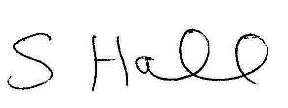 Mrs Sandra Hall Headteacher	